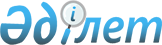 "Ақмола облысы Щучинск-Бурабай курорттық аймағын дамытудың 2012 – 2013 жылдарға арналған жоспарын бекіту туралы" Қазақстан Республикасы Үкіметінің 2012 жылғы 5 шілдедегі № 919 қаулысына өзгерістер енгізу туралыҚазақстан Республикасы Үкіметінің 2012 жылғы 22 қазандағы № 1334 Қаулысы

      Қазақстан Республикасының Үкіметі ҚАУЛЫ ЕТЕДІ:



      1. «Ақмола облысы Щучинск-Бурабай курорттық аймағын дамытудың 2012 – 2013 жылдарға арналған жоспарын бекіту туралы» Қазақстан Республикасы Үкіметінің 2012 жылғы 5 шілдедегі № 919 қаулысына мынадай өзгерістер енгізілсін:



      көрсетілген қаулымен бекітілген Ақмола облысы Щучинск-Бурабай курорттық аймағын дамытудың 2012 – 2013 жылдарға арналған жоспарында:



      «1. Щучинск-Бурабай курорттық аймағының (бұдан әрі – ЩБКА) туристік әлеуетін дамыту жөніндегі шаралар» деген бөлімде:



      реттiк нөмiрі 19, 20, 21, 22, 23, 24 жолдар мынадай редакцияда жазылсын:      «                                                                   »;



      «жиыны (24 іс-шара)» деген жол мынадай редакцияда жазылсын:      «                                                                   »;



      «2. ЩБКА экологиялық проблемаларын шешу жөніндегі шаралар» деген бөлімде:



      реттiк нөмiрі 40-жолдың 2-бағаны мынадай редакцияда жазылсын:



      «Шучье қаласының 4-ші кезектегі орамішілік су құбырлары желілерін салудың (93,08 км) МС бар жобалық-сметалық құжаттарын (бұдан әрі – ЖСҚ) әзірлеу»;



      «БАРЛЫҒЫ» деген жолда:



      6-бағандағы «13696,0» деген сандар «17817,2» деген сандармен ауыстырылсын;



      7-бағандағы «3611,9» деген сандар «4425,8» деген сандармен ауыстырылсын;



      8-бағандағы «10084,1» деген сандар «13391,4» деген сандармен ауыстырылсын.



      2. Осы қаулы қол қойылған күнінен бастап қолданысқа енгізіледі.      Қазақстан Республикасының

      Премьер-Министрі                           С. Ахметов
					© 2012. Қазақстан Республикасы Әділет министрлігінің «Қазақстан Республикасының Заңнама және құқықтық ақпарат институты» ШЖҚ РМК
				19Щучье көлінің жағалауын абаттандыру (прокатқа беру және қоғамдық тамақтандыру объектілері бар велосипед, жаяу жүргіншілер және шаңғы жолдары)Мемлекеттік сараптаманың (бұдан әрі – МС) оң қорытындысы, мемлекеттік комиссияның қабылдау актісіПІБ2012–2013 жылдар1 972,0272,01 700,0РБ20Бурабай көлі курорттық аймағының инженерлік инфрақұрылымын салуМС оң қорытындысы, мемлекеттік комиссияның қабылдау актісіПІБ2012–2015 жылдар123,120,8102,3РБ21Бурабай көлі ауданындағы туристік маршруттарды жайғастыру (прокатқа беру және қоғамдық тамақтандыру объектілері бар велосипед, жаяу жүргіншілер және шаңғы жолдары)МС оң қорытындысы, мемлекеттік комиссияның қабылдау актісіПІБ2012–2014 жылдар370,070,0300,0РБ22Бурабай кентіндегі демалу саябағын салу (жабық аквапарк және белсенді демалыс аймағымен)МС оң қорытындысы, мемлекеттік комиссияның қабылдау актісіПІБ2012–2014 жылдар1 087,187,11 000,0РБ23Мұздан ертегі қалашығын салуМС оң қорытындысы, мемлекеттік комиссияның қабылдау актісіПІБ2012–2013 жылдар444,0364,080,0РБ24«Оқжетпес» шипажайының қосымша емдеу бөлімшесі бар 100 нөмірлік тынығу корпусын салуМС оң қорытындысы, мемлекеттік комиссияның қабылдау актісіПІБ2012–2014 жылдар125,0125,0РБЖиыны

(24 іс-шара)4121,2813,93307,3